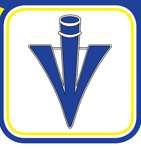 Penshurst CE Primary School        Autumn Term 1 Curriculum Overview                                                                                     Beech ClassPenshurst CE Primary School        Autumn Term 1 Curriculum Overview                                                                                     Beech ClassPenshurst CE Primary School        Autumn Term 1 Curriculum Overview                                                                                     Beech ClassEnglishMathematicsHistory / GeographyNarrative writing – Star in the Jar
We will be using a range of descriptive, grammar and punctuation devices to build effective sentences, based on the story Star in the Jar.Non-fiction writing
We will be using a range of grammar and punctuation, as well as key and technical vocabulary, ensuring accuracy in writing. We will be developing our non-fiction writing throughout science, history and geography, as well as studying a non-chronological report about volcanoes.Number and place value
We will be revisiting and introducing new learning around ones, tens, hundreds and thousands. This will include comparing amounts, rounding, estimation, and, for Year Four, an introduction to negative numbers.Addition and subtraction
We will be revisiting addition and subtraction, adding and subtracting one, two, three and four-digit numbers together, both mentally and using written methods.Rivers / The Ancient Egyptians
We will be investigating the importance of rivers for historical civilisations, and their continued importance in the world today. We will be compiling a study of the civilisation of Ancient Egypt, from 3,500 BC to 300 BC.
ScienceNumber and place value
We will be revisiting and introducing new learning around ones, tens, hundreds and thousands. This will include comparing amounts, rounding, estimation, and, for Year Four, an introduction to negative numbers.Addition and subtraction
We will be revisiting addition and subtraction, adding and subtracting one, two, three and four-digit numbers together, both mentally and using written methods.MusicRocks and fossils
We will be studying the different types of rocks and their uses, appearance and properties, and how fossils are formed.Number and place value
We will be revisiting and introducing new learning around ones, tens, hundreds and thousands. This will include comparing amounts, rounding, estimation, and, for Year Four, an introduction to negative numbers.Addition and subtraction
We will be revisiting addition and subtraction, adding and subtracting one, two, three and four-digit numbers together, both mentally and using written methods.Let your spirit fly, Joanna Mangona
This term, we will be studying the rhythm, beat and pitch of a piece of music. We will study the technical vocabulary behind music, identify the beat and develop our vocal skills by learning the song.ComputingReligious EducationPersonal, Social and Health EducationCoding skills
Children will be introduced to coding, building their skills in a range on increasingly challenging tasks.Online safety
Children will study the importance of staying safe while online and how to ensure safety.Creation
We will be investigating what kind of creator God is and moral issues such as humans being the stewards of the Earth and having a responsibility to look after it.Healthy living
We will be investigating the importance of good food choices and exercise for humans, and understanding ‘moderation’.Art PEFrenchAnimals in art
Children will be investigating the importance of animals in art and culture throughout history. This will include developing painting skills to create a piece of realistic artwork of an animal of their choice.Basketball
This term, the children will be studying basketball. They will practice dribbling with the ball, passing using a range of different techniques, shooting at a target and developing teamwork skills.Greeting and farewell
Children will be learning how to greet and say farewell to others in French, including introducing themselves and counting to 10.DTP.E. will be taking place on Mondays. Please ensure children come to school on Mondays in their P.E. kits, with suitable footwear and layers for cold and wet weather.The children take part in The Daily Mile each day at school, which involves running around the school field. Please ensure your child has a spare pair of shoes at school in case the field is wet.Please ensure your child’s reading record is brought into school each day.P.E. will be taking place on Mondays. Please ensure children come to school on Mondays in their P.E. kits, with suitable footwear and layers for cold and wet weather.The children take part in The Daily Mile each day at school, which involves running around the school field. Please ensure your child has a spare pair of shoes at school in case the field is wet.Please ensure your child’s reading record is brought into school each day.D.T. will be studied in Term 2P.E. will be taking place on Mondays. Please ensure children come to school on Mondays in their P.E. kits, with suitable footwear and layers for cold and wet weather.The children take part in The Daily Mile each day at school, which involves running around the school field. Please ensure your child has a spare pair of shoes at school in case the field is wet.Please ensure your child’s reading record is brought into school each day.P.E. will be taking place on Mondays. Please ensure children come to school on Mondays in their P.E. kits, with suitable footwear and layers for cold and wet weather.The children take part in The Daily Mile each day at school, which involves running around the school field. Please ensure your child has a spare pair of shoes at school in case the field is wet.Please ensure your child’s reading record is brought into school each day.